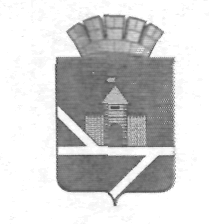 Российская ФедерацияСвердловская областьАДМИНИСТРАЦИЯ  ПЫШМИНСКОГО ГОРОДСКОГО ОКРУГАПОСТАНОВЛЕНИЕот  16.01.2019                                                              № 15пгт. ПышмаОб утверждении Порядка принятия решений о признании безнадежной к взысканию задолженности по платежам в бюджет Пышминского городского округа, администрируемым администрацией Пышминского городского округа, и ее списании;Положения о комиссии по рассмотрению вопросов о  признании безнадежной к взысканию задолженности по платежам в бюджет Пышминского городского округа, администрируемым администрацией Пышминского городского округа, и ее списании;Состава комиссии по рассмотрению вопросов о признании безнадежной к взысканию задолженности по платежам в бюджет Пышминского городского округа, администрируемым администрацией Пышминского городского округа, и ее списанииВ соответствии со статьями 47.2, 160.1 Бюджетного кодекса  Российской Федерации, Постановлением Правительства Российской Федерации от 06.05.2016 № 393 «Об общих требованиях к порядку принятия решений о признании безнадежной к взысканию задолженности по платежам в бюджеты бюджетной системы Российской Федерации», Федеральным законом от 6 октября 2003 года № 131-ФЗ «Об общих принципах организации местного самоуправления в Российской Федерации», Уставом Пышминского городского округап о с т а н о в л я ю    Утвердить: Порядок принятия решений о признании безнадежной к взысканиюзадолженности по платежам в бюджет Пышминского городского округа, администрируемым администрацией Пышминского городского округа, и ее списании (Приложение 1).           1.2. Положение о комиссии по рассмотрению вопросов о  признании безнадежной к взысканию задолженности по платежам в бюджет Пышминского городского округа, администрируемым администрацией Пышминского городского округа, и ее списании (Приложение 2).           1.3.  Состав комиссии по рассмотрению вопросов о признании безнадежной к взысканию задолженности по платежам в бюджет Пышминского городского округа, администрируемым администрацией Пышминского городского округа, и ее списании (Приложение 3).            2.   Опубликовать настоящее постановление в газете «Пышминские вести» и разместить на официальном сайте Пышминского городского округа в информационно-телекоммуникационной сети «Интернет»  http://пышминский-го.рф.           3.   Настоящее постановление вступает в силу с момента опубликования.Глава Пышминского городского округа                                                 В.В. Соколов      Приложение 1 к постановлению администрации Пышминского городского округа   от 16.01.2019  № 15ПОРЯДОКПРИНЯТИЯ РЕШЕНИЙ О ПРИЗНАНИИ БЕЗНАДЕЖНОЙ К ВЗЫСКАНИЮ ЗАДОЛЖЕННОСТИ ПО ПЛАТЕЖАМ В БЮДЖЕТ ПЫШМИНСКОГО ГОРОДСКОГО ОКРУГА, АДМИНИСТРИРУЕМЫМ АДМИНИСТРАЦИЕЙ ПЫШМИНСКОГО ГОРОДСКОГО ОКРУГА, И   ЕЕ СПИСАНИИГлава 1. ОБЩИЕ ПОЛОЖЕНИЯ1. Настоящий Порядок принятия решений о признании безнадежной к взысканию задолженности по платежам в бюджет Пышминского городского округа, администрируемым администрацией Пышминского городского округа, и ее списании (далее – Порядок), устанавливает случаи признания безнадежной к взысканию задолженности по платежам в бюджет Пышминского городского округа, администрируемым администрацией Пышминского городского округа, и  ее списании (далее - местный бюджет), перечень документов, подтверждающих наличие оснований для принятия решений о признании безнадежной к взысканию задолженности по платежам в  местный бюджет  и ее списании, а также порядок действий комиссии по принятию решений о признании безнадежной к взысканию задолженности по платежам в  местный бюджет, и ее списании, созданной администрацией Пышминского городского округа (далее – Комиссия), в целях подготовки решений о признании безнадежной к взысканию задолженности по платежам в местный бюджет и ее списании, а также сроки подготовки таких решений.Администрация Пышминского городского округа (далее – администратор доходов бюджета):Утверждает постановлением администрации Пышминского городского округа:Положение о комиссии по рассмотрению вопросов о признаниибезнадежной к взысканию задолженности по платежам в бюджет Пышминского городского округа, администрируемым администрацией Пышминского городского округа, и ее списании;       2) Состав комиссии по рассмотрению вопросов о признаниибезнадежной к взысканию задолженности по платежам в бюджет Пышминского городского округа, администрируемым администрацией Пышминского городского округа, и ее списании.Настоящий Порядок не распространяется на платежи, установленные законодательством Российской Федерации о налогах и сборах, законодательством Российской Федерации об обязательном социальном страховании от несчастных случаев на производстве и профессиональных заболеваний, таможенным законодательством Таможенного союза  и законодательством Российской Федерации о таможенном деле.2. Для целей настоящего Порядка под задолженностью понимается недоимка по неналоговым доходам, подлежащим зачислению в местный бюджет, а также пени и штрафы за просрочку указанных платежей (далее – безнадежная к взысканию задолженность).       3. Процедура признания безнадежной к взысканию задолженности и ее списания  осуществляется в следующем порядке: 1) предварительная подготовка пакетов документов для передачи в Комиссию с целью рассмотрения вопроса о возможности признания безнадежной к взысканию задолженности  и ее списания; 2)  работа Комиссии, включающая рассмотрение материалов на заседании Комиссии, принятие решения о признании (не признании) безнадежной к взысканию задолженности; 3)  оформление результатов заседания Комиссии. 4.  Платежи в бюджет Пышминского городского округа, не уплаченные в установленный срок (задолженность по платежам в бюджет), признаются безнадежными к взысканию в случае: 1) смерти физического лица - плательщика платежей в бюджет или объявления его умершим в порядке, установленном гражданским процессуальным законодательством Российской Федерации, в том числе зарегистрированного в качестве индивидуального предпринимателя; 2) признания банкротом физического лица, индивидуального предпринимателя или юридического лица -  плательщиков платежей в бюджет в соответствии с Федеральным законом от 26 октября 2002 года № 127-ФЗ «О несостоятельности (банкротстве)» в части задолженности по платежам в бюджет, не погашенной по причине недостаточности имущества должника;3)  ликвидации организации - плательщика платежей в бюджет в части задолженности по платежам в бюджет, не погашенным по причине недостаточности имущества организации и (или) невозможности их погашения учредителями (участниками) указанной организации в пределах и порядке, установленных законодательством Российской Федерации;4)  принятия судом акта, в соответствии с которым администратор доходов бюджета утрачивает возможность взыскания задолженности по неналоговым платежам в бюджет в связи с истечением установленного срока ее взыскания (срока исковой давности), в том числе вынесения судом определения об отказе в восстановлении пропущенного срока подачи в суд заявления о взыскании задолженности по платежам в бюджет;5) вынесения судебным приставом-исполнителем постановления об окончании исполнительного производства и о возвращении взыскателю исполнительного документа по основаниям, предусмотренным пунктами 3 и 4 части 1 статьи 46 Федерального закона от 02 октября 2007 года № 229-ФЗ «Об исполнительном производстве», если с даты образования задолженности по платежам в бюджет прошло более пяти лет, в следующих случаях:а) размер задолженности не превышает размера требований к должнику, установленного законодательством Российской Федерации о несостоятельности (банкротстве) для возбуждения производства по делу о банкротстве;б) судом возвращено заявление о признании плательщика платежей в бюджет банкротом или прекращено производство по делу о банкротстве в связи с отсутствием средств, достаточных для возмещения судебных расходов на проведение процедур, применяемых в деле о банкротстве.5. Помимо случаев, указанных в пункте 4 Порядка, административные штрафы, не уплаченные в установленный срок, признаются безнадежными к взысканию в случае истечения установленного Кодексом Российской Федерации об административных правонарушениях  срока давности исполнения постановления о назначении административного наказания при отсутствии оснований для перерыва, приостановления или продления такого срока.Глава 2. ПРЕДВАРИТЕЛЬНАЯ ПОДГОТОВКА ДОКУМЕНТОВ6. Предварительную подготовку пакетов документов для передачи в Комиссию с целью рассмотрения вопроса о возможности признания безнадежной к взысканию задолженности и ее списания осуществляет комитет по управлению муниципальным имуществом администрации Пышминского городского округа (далее – КУМИ).       7. Перечень документов, подтверждающих наличие оснований для принятия решений о признании задолженности по платежам в местный бюджет безнадежной к взысканию:1) по основанию, указанному в подпункте 1 пункта 4 настоящего Порядка:выписка из лицевого счета плательщика неналоговых доходов о наличии задолженности по платежам в бюджет;справка администратора доходов бюджета о принятых мерах по обеспечению взыскания задолженности по платежам в бюджет;документ, свидетельствующий о смерти физического лица - плательщика платежей в бюджет или подтверждающий факт объявления его умершим;2) по основанию, указанному в подпункте 2 пункта 4 настоящего Порядка:выписка из лицевого счета плательщика неналоговых доходов о наличии задолженности по платежам в бюджет; справка администратора доходов бюджета о принятых мерах по обеспечению взыскания задолженности по платежам в бюджет; документ, содержащий сведения из Единого государственного реестра юридических лиц (индивидуальных предпринимателей) о прекращении деятельности вследствие признания лица банкротом;3) по основанию, указанному в подпункте 3 пункта 4 настоящего Порядка:выписка из лицевого счета плательщика неналоговых доходов о наличии задолженности по платежам в бюджет;справка администратора доходов бюджета о принятых мерах по обеспечению взыскания задолженности по платежам в бюджет;документ, содержащий сведения из Единого государственного реестра юридических лиц о прекращении деятельности в связи с ликвидацией организации;4) по основанию, указанному в подпункте 4 пункта 4 настоящего Порядка:выписка из лицевого счета плательщика неналоговых доходов о наличии задолженности по платежам в бюджет;справка администратора доходов бюджета о принятых мерах по обеспечению взыскания задолженности по платежам в бюджет;судебный акт, в соответствии с которым администратор доходов утрачивает возможность взыскания задолженности по платежам в бюджет в связи с истечением установленного срока ее взыскания (срока исковой давности), в том числе вынесения судом определения об отказе в восстановлении пропущенного срока подачи заявления в суд о взыскании задолженности по платежам в бюджет;5) по основанию, указанному в подпункте 5 пункта 4 настоящего Порядка:выписка из лицевого счета плательщика неналоговых доходов о наличии задолженности по платежам в бюджет;справка администратора доходов бюджета о принятых мерах по обеспечению взыскания задолженности по платежам в бюджет;постановление судебного пристава-исполнителя об окончании исполнительного производства при возврате взыскателю исполнительного документа по основаниям, предусмотренным пунктами 3 и 4 части 1 статьи 46 Федерального закона «Об исполнительном производстве».6) по основанию, указанному в  пункте 5 настоящего Порядка:выписка из лицевого счета плательщика неналоговых доходов о наличии задолженности по платежам в бюджет;справка администратора доходов бюджета о принятых мерах по обеспечению взыскания задолженности по платежам в бюджет;постановление об окончании исполнительного производства,  в связи с истечением срока давности исполнения постановления по делу об административном правонарушении.8. КУМИ, при наличии сформированных пакетов документов, являющихся основанием для признания безнадежной к взысканию задолженности и ее списания, инициирует проведение заседания Комиссии с целью рассмотрения данного вопроса.       9.Порядок проведения заседания Комиссии и оформление результатов заседания Комиссии регулируются Положением о комиссии по рассмотрению вопросов о признании безнадежной к взысканию задолженности по платежам в бюджет Пышминского городского округа, администрируемым администрацией Пышминского городского округа, и ее списании, утверждаемым постановлением администрации Пышминского городского округа.Приложение 2                                                                                к постановлению администрации                                                                               Пышминского городского округа                                                                                                     от 16.01.2019 № 15ПОЛОЖЕНИЕО КОМИССИИ ПО РАССМОТРЕНИЮ ВОПРОСОВ О ПРИЗНАНИИБЕЗНАДЕЖНОЙ К ВЗЫСКАНИЮ ЗАДОЛЖЕННОСТИ ПО ПЛАТЕЖАМ В БЮДЖЕТ ПЫШМИНСКОГО ГОРОДСКОГО ОКРУГА, АДМИНИСТИРУЕМЫМ АДМИНИСТРАЦИЕЙ ПЫШМИНСКОГО ГОРОДСКОГО ОКРУГА, И ЕЕ СПИСАНИИ1. ОБЩИЕ ПОЛОЖЕНИЯ1.1. Настоящее Положение устанавливает порядок действий комиссии по рассмотрению вопросов о признании безнадежной к взысканию задолженности по платежам в бюджет Пышминского городского округа, администрируемым администрацией Пышминского городского округа, и ее списании (далее – Комиссия).1.2. Комиссия в своей деятельности руководствуется Конституцией Российской Федерации, Бюджетным кодексом Российской Федерации, федеральными законами и иными нормативными правовыми актами Российской Федерации, порядком признания безнадежной к взысканию задолженности по платежам в бюджет Пышминского городского округа, администрируемым администрацией Пышминского городского округа, и ее списания, а также настоящим Положением.1.3. Комиссия создается на постоянной основе. Состав комиссии утверждается постановлением администрации Пышминского городского округа.2. ОСНОВНЫЕ ФУНКЦИИ КОМИССИИОсновными функциями Комиссии являются:2.1. Рассмотрение, проверка и анализ документов, предоставленных в соответствии с Порядком принятия решений о признании безнадежной к взысканию задолженности по платежам в бюджет Пышминского городского округа, администрируемым администрацией Пышминского городского округа (далее – местный бюджет), и ее списании.2.2. Оценка обоснованности признания безнадежной к взысканию задолженности в местный бюджет и ее списания.2.3.   Принятие одного из следующих решений по результатам рассмотрения вопроса о признании безнадежной к взысканию задолженности в местный бюджет и ее списания:а) признать безнадежной к взысканию задолженность по платежам в местный бюджет и списать ее;б) отказать в признании безнадежной к взысканию задолженности по платежам в местный бюджет и ее списании. Данное решение не препятствует повторному рассмотрению вопроса о возможности признания безнадежной к взысканию задолженности по платежам в местный бюджет и ее списании, и продолжить работу по взысканию задолженности;в) возвратить пакет документов для дополнительного обоснования невозможности взыскания задолженности, сбора дополнительной информации и документов.3. ПРАВА КОМИССИИКомиссия имеет право:3.1. Запрашивать информацию по вопросам, относящимся к компетенции Комиссии.3.2. Заслушивать представителей плательщиков по вопросам, относящимся к компетенции Комиссии.4. ОРГАНИЗАЦИЯ ДЕЯТЕЛЬНОСТИ КОМИССИИ4.1.   Заседания Комиссии проводятся по мере поступления документов, подготовленных комитетом по управлению муниципальным имуществом администрации Пышминского городского округа. Дату, время и место проведения заседания Комиссии определяет ее председатель либо лицо, исполняющее его обязанности.4.2.  Заседания Комиссии проводятся председателем Комиссии, а в его отсутствие, председательствующим на заседании является заместитель председателя Комиссии, и оформляются протоколом, который подписывается Председателем комиссии или заместителем председателя Комиссии, и секретарем Комиссии.4.3. Члены Комиссии обязаны уведомить председателя Комиссии о возможном конфликте интересов за 1 (один) день до заседания Комиссии либо непосредственно на заседании. Председатель Комиссии обязан принять незамедлительное решение по поступившему уведомлению о возникшем конфликте интересов либо возможности возникновения конфликта интересов. Данное решение отражается в протоколе заседания Комиссии.4.4. Заседание Комиссии является правомочным, если на нем присутствует более половины членов Комиссии.4.5. Решение Комиссии принимается путем открытого голосования простым большинством голосов от числа членов Комиссии, присутствующих на ее заседании. При равенстве голосов, решающим считается голос председателя Комиссии.4.6.  Решение Комиссии оформляется актом. Проект акта заседания комиссии по рассмотрению вопросов о признании безнадежной к взысканию задолженности по платежам в бюджет Пышминского городского округа, администрируемым администрацией Пышминского городского округа, и ее списании (далее - Акт) (к настоящему Положению прилагается) подготавливается Комиссией в течение пяти рабочих дней с момента подписания протокола заседания Комиссии.4.7.  Акт подписывается всеми членами Комиссии, присутствовавшими на ее заседании, и утверждается главой Пышминского городского округа в  течение пяти рабочих дней.Приложение к Положению о комиссии по рассмотрению вопросов о признании безнадежной к взысканию задолженности по платежам в бюджет  Пышминского городского округа, администрируемым администрациейПышминского городского округа, и ее списании Российская ФедерацияСвердловская областьАДМИНИСТРАЦИЯ ПЫШМИНСКОГО ГОРОДСКОГО ОКРУГААКТзаседания комиссии по рассмотрению вопросов о признании безнадежной к взысканию задолженности по платежам в бюджет Пышминского городского округа, администрируемым администрацией Пышминского городского округа,  и ее списанииСвердловская область, пгт. Пышма, ул. 1 Мая, д. 2, каб. 8                                              ____________________                                                                              (дата,  время)     На заседании комиссии по рассмотрению вопросов о признании безнадежной к взысканию задолженности по платежам в бюджет Пышминского городского округа, администрируемым администрацией Пышминского городского округа, и ее списании (далее – Комиссия)ПРИСУТСТВУЮТ:______________  -  председатель Комиссии______________  -  заместитель председателя Комиссии______________  -  секретарь Комиссиичлены Комиссии:    ______________                                ______________                                 ______________                                ______________Присутствуют  ____ (____________)  человек из  ____ (____________).Комиссия  ____________________.Информация о запланированном заседании Комиссии размещена на официальном сайте Пышминского городского округа http://пышминский-го.рф/ __________.                                                                                                                   (дата)Заявок на участие в заседании Комиссии поступило ___________ / не поступило.ПОВЕСТКА ЗАСЕДАНИЯ КОМИССИИ:Рассмотрение пакета документов, подтверждающих наличие оснований для принятия решений о признании безнадежной к взысканию задолженности и ее списании.Принятие решений о признании безнадежной к взысканию задолженности и ее списании.На заседание Комиссии представлен пакет документов, подтверждающих наличие оснований для принятия решений о признании безнадежной к взысканию задолженности и ее списании.  ПРИНЯТИЕ РЕШЕНИЯ:ПРЕДЛОЖЕНИЕ:  Признать задолженность безнадежной к взысканию и  списать.ГОЛОСОВАЛИ:  «ЗА» -  ___ чел., «ПРОТИВ» - ___чел., «ВОЗДЕРЖАЛИСЬ» - ___ чел.РЕШЕНИЕ:  Признать / не признать задолженность безнадежной к взысканию и, в  случае признания задолженности безнадежной к взысканию, ее списать.Настоящий акт подлежит хранению в течение трех лет со дня принятия решения.ПОДПИСИ: Приложение 3                                                                               к постановлению администрации                                                                               Пышминского городского округа                                                                                                   от 16.01.2019  №  15СОСТАВ комиссии по рассмотрению вопросов о признаниибезнадежной к взысканию задолженности по платежам в бюджет Пышминского городского округа, администрируемым администрацией Пышминского городского округа, и ее списанииПредседатель Комиссии                                                         Заместитель Председателя Комиссии                                    Члены Комиссии:  Секретарь Комиссии                                                                  С.Г. ДедюхинаИ.В. УльяновС.А. Меньшенина                                                                                                    Л.Г. Рахимова                                                                                             Н.М. СкакуновМ.К. ШпилеваДедюхина                    -             Светлана ГеннадьевнаУльянов Игорь           -ВалерьевичДедюхина                    -             Светлана ГеннадьевнаУльянов Игорь           -ВалерьевичПредседатель комитета по управлению муниципальным имуществом администрации Пышминского городского округа –  председатель КомиссииИ. о. председателя комитета по экономике и инвестиционной политике администрации Пышминского городского округа  - заместитель председателя КомиссииПредседатель комитета по управлению муниципальным имуществом администрации Пышминского городского округа –  председатель КомиссииИ. о. председателя комитета по экономике и инвестиционной политике администрации Пышминского городского округа  - заместитель председателя КомиссииШпилева Мария Климентьевна ---Специалист 1 категории  комитета по управлению муниципальным имуществом администрации Пышминского городского округа – секретарь КомиссииСпециалист 1 категории  комитета по управлению муниципальным имуществом администрации Пышминского городского округа – секретарь КомиссииЧлены Комиссии:Члены Комиссии:Члены Комиссии:Члены Комиссии:Члены Комиссии:Члены Комиссии:Меньшенина  СветланаАлександровна---Начальник финансового отдела администрации Пышминского городского округаНачальник финансового отдела администрации Пышминского городского округаРахимова ЛадаГеннадьевна---Начальник Финансового управления администрации Пышминского городского округаНачальник Финансового управления администрации Пышминского городского округаСкакунов НиколайМихайлович            -Начальник организационно – правового отдела администрации Пышминского городского округа